CHM8K 云雾霾激光雷达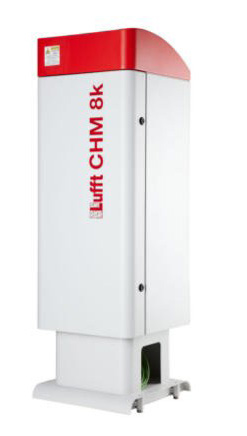 CHM8K 云雾霾激光雷达可以全天候365天24小时在任何气候条件下正常工作。因为它具有双重外壳结构，还配备有窗口吹风机以及自动加热系统，完全不受雾天，雨天，高温以及冰冻天气影响。特    点采用高灵敏度的光学器件、长寿命的固态激光器、小波段过滤器以及高敏感度的图像接收器确保夜以继日精确地采集数据。大功率激光光源，测量距离更远，超大量程8 km (26667 ft)。所采用的脉冲是1M激光等级的产品，是属于能量和频率对人眼是安全的频段。 采用带宽仅0.1nm 的激光脉冲，加上对特定波段光的滤镜，可以抗环境光的干扰。双镜头设计，可以进行镜头之间自检，最大程度消除镜头污损的影响。不易受大气中颗粒物漫反射影响，特别是低层空间的雾、灰尘等。采样失真率小，精度可达5m。 不存在温度偏移现象。实现对设备控制的图形界面操作软件增强的多云层检测，易维护的模块化设计全天候的稳定运行CHM 8k云雾霾激光雷达可以全年全天候不间断地运行。设备配备了双层机壳，观测窗吹风机，自动加热系统，可以不受雾、雨、冰冻和过热的影响。技术参数：CHM 8k 激光云高仪/云雾霾激光雷达CHM 8k 激光云高仪/云雾霾激光雷达CHM 8k 激光云高仪/云雾霾激光雷达技术参数规格 (长x宽x高)500 mm x 500 mm x 1550 mm技术参数重量70 kg (130 kg 含木箱外包装)工作环境工作温度-45°C -55°C工作环境工作湿度0%-100%工作环境工作风速0-55 m/s测量参数测量原理光学 (激光雷达)测量参数光源Nd:YAG固态激光器，1064   nm测量参数测量目标气溶胶，云测量参数测量范围 (CBH) 15 m-8000 m (16ft-26667ft)测量参数精度2± 5m 测量参数分辨率5 m 测量参数NetCDF 原始数据分辨率15 m(全量程，紧凑文件格式）, 5 m （5m-150m）测量参数测量时间2 s -600 s (可调)测量参数测量的云层数量CBH1, 预设值: 3层,最大9层云层穿透深度云量及天空情况指数垂直能见度(VOR)气溶胶层高度气溶胶后散射廓线数据输出及配置设备的接口和软件标准接口RS485, LAN数据输出及配置设备的接口和软件可选接口VDSL, Modem数据输出及配置设备的接口和软件通讯LAN口：Web界面串口：DataClient软件或标准的终端软件数据输出及配置设备的接口和软件可选软件将测量到的数据进行可视化的Viewer软件电气参数电源标准: 230 VAC, ±10%可选 110 VAC, ± 10%电气参数功耗250 W (标准)800 W (最大加热模式)电气参数UPS (可选)内置UPS工作时长, > 1 小时操作安全环境要求ISO 10109-11操作安全激光等级1M级 （ IEC   60825-1:2014）操作安全防护等级IP65操作安全EMCClass B，DIN EN 61326-1操作安全电气安全DIN EN 61010-1操作安全证书CE